Smlouva o dílouzavřená podle ust. § 2586 a násl. zákona č. 89/2012 Sb., ve znění pozdějších předpisů____________________________________________________________________Smluvní strany:Objednatel:                                                                                            	Město Mělníkse sídlem: nám. Míru 51, 276 01 MělníkIČO: 00 237051DIČ: CZ00 237051zastupuje: starosta MVDr. Ctirad Mikešbankovní spojení: Česká spořitelna a.s.Číslo účtu: 27-0460004379/ 0800dále jen „objednatel“ na straně jednéaZhotovitel:      	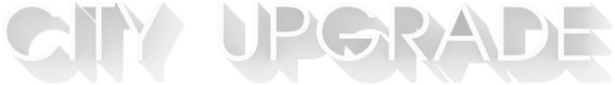 City Upgrade s.r.o.se sídlem: Dukovany 221, 675 56 DukovanyIČO: 02756021DIČ: CZ02756021 /je plátcem DPH/zastupuje:  Ing. arch. Vratislav Ansorge bankovní spojení: Č. Ú.: 2700569774/ 2010dále jen „zhotovitel“ na straně druhéuzavírají níže stanoveného dne, měsíce a roku tuto Smlouvu o dílo: na vypracování “Projektové dokumentace náměstí Karla IV, Mělník” pro stavební povolení a “Projektové dokumentace prostoru po demolici VVS” pro územní řízení a stavební povolení dle níže stanovených specifikací a za níže stanovených podmínek (dále jen „Smlouva“).PreambuleTato smlouva je uzavírána v návaznosti na architektonicko-urbanistickou soutěž o návrh na revitalizaci náměstí Karla IV. – Mělník vyhlášenou objednatelem dne 18. září 2014, ve které byl návrh zhotovitele vyhodnocen jako nejvhodnější. Účelem této smlouvy je dopracování a úprava předloženého soutěžního návrhu dle připomínek objednatele až do fáze vydání příslušných stavebních povolení pro realizaci návrhu. I.Předmět smlouvy1/	Zhotovitel se zavazuje provést na svůj náklad a nebezpečí pro objednatele dílo, které spočívá v kompletním zhotovení „Projektové dokumentace náměstí Karla IV., Mělník“ k žádosti o vydání stavebního povolení a v kompletním zhotovení „Projektové dokumentace prostoru po demolici VVS“ (oproti zadání rozšířeno o prostor po demolici školícího střediska č.p. 3422) k žádosti o vydání územního rozhodnutí a stavebního povolení v rozsahu dle nabídky zhotovitele ze dne 7. dubna 2016, která je nedílnou součástí této smlouvy jako příloha č. 1, a objednatel se zavazuje dílo bez vad a nedodělků bránících jeho užívání převzít a zaplatit za něj níže sjednanou cenu díla.2/ 	Dílo bude provedeno v následujícím rozsahu a etapách:Část “Projektová dokumentace náměstí Karla IV, Mělník”Etapa 1: Příprava podkladů a dopracování studieProvedení analýzy podkladů, určení podmínek pro zpracování dokumentace pro vydání stavebního povolení (specifikace podkladů).Objednatel dodá všechny nutné podklady a analýzy specifikované Zhotovitelem pro provedení následných projektových prací.Vypracování studie úprav návrhu architektonické soutěže dle připomínek objednatele.Etapa 2: Dokumentace k žádosti o vydání stavebního povolení, DSP2.1.	Vypracování dokumentace pro stavební řízení. 2.2. 	Předjednání dokumentace u dotčených orgánů státní správy a správců sítí. Obsah a rozsah dokumentace pro vydání stavebního povolení bude vypracován podle stavebního zákona vyhlášky č. 499-2006 Sb. ve změně novely 62-2013.Etapa 3:3.1. 	Zajištění vyjádření dotčených orgánů státní správy a správců sítí, majitelů okolních pozemků (v součinnosti s objednatelem).3.2. 	Podání žádosti o vydání stavebního povolení včetně dokumentace pro stavební povolení na příslušný stavební úřad.Etapa 4:4.1.	Účast při stavebním řízení a zajištění vydání stavebního povolení.Část “Projektová dokumentace prostoru po demolici VVS”Etapa 1: Příprava podkladů a dopracování studieProvedení analýzy podkladů, určení podmínek pro zpracování dokumentace pro vydání územního rozhodnutí (specifikace podkladů).Objednatel dodá všechny nutné podklady a analýzy specifikované zhotovitelem pro provedení následných projektových prací.Vypracování studie úprav návrhu architektonické soutěže dle připomínek objednatele.Etapa 2: Dokumentace k žádosti o vydání územního rozhodnutí o umístění stavby,   DUR2.1. 	Zpracování dokumentace pro územní řízení - územní rozhodnutí na podkladě dosažených výsledků a stanovisek.2.2.	Předjednání dokumentace DUR u dotčených orgánů státní správy a správců sítíObsah a rozsah dokumentace pro vydání územního rozhodnutí o umístění stavby bude vypracován podle stavebního zákona vyhlášky č. 499-2006 Sb. ve změně novely 62-2013.Etapa 3:3.1. 	Zajištění vyjádření dotčených orgánů státní správy a správců sítí, majitelů okolních pozemků (v součinnosti s objednatelem).3.2. 	Podání žádosti o vydání územního rozhodnutí včetně dokumentace pro územní řízení na příslušný stavební úřad. Etapa 4:4.1.	Zajištění vydání územního rozhodnutí na stavebním úřadě, nabytí právní moci.4.2. 	Provedení analýzy a vyhodnocení dosavadních výsledků a určení podmínek pro zpracování dokumentace pro stavební řízení.Etapa 5: Dokumentace k žádosti o vydání stavebního povolení, DSP5.1.	Vypracování dokumentace pro stavební řízení. 5.2. 	Předjednání dokumentace u dotčených orgánů státní správy a správců sítí Obsah a rozsah dokumentace pro vydání stavebního povolení bude vypracován podle stavebního zákona vyhlášky č. 499-2006 Sb. ve změně novely 62-2013.Etapa 6:6.1. 	Zajištění vyjádření dotčených orgánů státní správy a správců sítí, majitelů okolních pozemků (v součinnosti s objednatelem).6.2. 	Podání žádosti o vydání stavebního povolení včetně dokumentace pro stavební řízení na příslušný stavební úřad.Etapa 7:7.1. 	Účast při stavebním řízení a zajištění vydání stavebního povolení.3/	Předmětem plnění není:zajištění průzkumů, rešerší, měření a dalších studií specialistů (hydrogeologický průzkum, průzkum stavu vodovodního a kanalizačního potrubí a teplovodu, stavebně historický průzkum, archeologický průzkum,pořízení výškopisného a polohopisného zaměření lokality (geodetické zaměření řešeného území s vedením sítí),biologické hodnocení, vypracování dokumentace pro účely marketingu objednatele,zpracování oznámení a dokumentace posouzení vlivu záměru na životní prostředí,vliv na krajinný ráz,akustické měření, měření intenzity dopravy.V případě, že budou správci sítí či dotčené orgány zajištění uvedených průzkumů a měření vyžadovat, smlouva může být o výše uvedené části rozšířena písemným dodatkem, a to včetně navýšení ceny.4/ 	Zhotovitel s objednatelem se dohodli na výkonu autorského dozoru. Výkon autorského dozoru bude zhotovitel provádět po celou dobu projektování navazujících stupňů projektové dokumentace (dokumentace pro provedení stavby, projekt pro zadání stavby zhotoviteli) a realizace samotné stavby zhotovované dle projektové dokumentace. Plnění autorského dozoru bude specifikováno samostatnou příkazní smlouvou uzavřenou mezi objednatelem a zhotovitelem, a to před zahájením prací vyžadujících autorský dozor zpracovatele na základě této smlouvy. 5/ 	Zjistí-li objednatel v průběhu plnění předmětu této smlouvy potřebu provedení další/ dalších fáze/fází díla, smluvní strany uzavřou písemný dodatek k této smlouvě, v němž bude rozsah díla o tuto/tyto fázi/fáze rozšířen včetně navýšení ceny díla.II.Doba plnění1/ 	Zhotovitel bude dílo provádět postupně po etapách uvedených v čl. I. odst. 2/ této smlouvy. Dokončení jednotlivých etap je pro účely této smlouvy vymezeno následovně:Část „Projektová dokumentace náměstí Karla IV., Mělník“Dokončením Etapy 1 se rozumí předání upravené studie návrhu úprav objednateli.Dokončením Etapy 2 se rozumí předání konceptu dokumentace pro stavební povolení připravené pro podání k vyjádření dotčených orgánů a správců sítí objednateli, a to v elektronické podobě.Dokončením Etapy 3 se rozumí předání čistopisu autorizované dokumentace pro stavební povolení následujícím způsobem: předání dvou paré příslušnému stavebnímu úřadu s podáním žádosti o vydání stavebního povolení a předání jednoho kontrolního paré objednateli.Dokončením Etapy 4 se rozumí předání originálu stavebního povolení a kopie dokumentace pro stavební povolení ověřené stavebním úřadem objednateli a předání dalších tří paré čistopisu dokumentace pro potřeby objednatele.Část „Projektová dokumentace prostoru po demolici VVS“Dokončením Etapy 1 se rozumí předání studie návrhu úprav objednateli.Dokončením Etapy 2 se rozumí předání konceptu dokumentace pro územní řízení připravené pro podání k vyjádření dotčených orgánů a správců sítí objednateli, a to v elektronické podobě.Dokončením Etapy 3 se rozumí předání čistopisu autorizované dokumentace pro územní řízení a to následujícím způsobem: předání dvou paré příslušnému stavebnímu úřadu s podáním žádosti o vydání rozhodnutí o umístění stavby a předání jednoho kontrolní paré objednateli.Dokončením Etapy 4 se rozumí předání originálu rozhodnutí o umístění stavby a kopie dokumentace pro územní řízení ověřené stavebním úřadem objednateli včetně a předání dalšího jednoho paré čistopisu dokumentace pro potřeby objednatele.Dokončením etapy 5 se rozumí předání konceptu dokumentace pro stavební řízení připravené pro podání k vyjádření dotčených orgánů a správců sítí objednateli, a to v elektronické podobě.Dokončením Etapy 6 se rozumí předání čistopisu autorizované dokumentace pro stavební povolení a to následujícím způsobem: předání dvou paré příslušnému stavebnímu úřadu s podáním žádosti o vydání stavebního povolení a předání jednoho kontrolní paré objednateli.Dokončením Etapy 7 se rozumí předání originálu stavebního povolení a kopie dokumentace pro stavební povolení ověřené stavebním úřadem objednateli a předání dalších tří paré čistopisu dokumentace pro potřeby objednatele.2/	Smluvní strany se dohodly na následujících termínech předání a převzetí, popř. délce provádění, jednotlivých etap díla:Část “Projektová dokumentace náměstí Karla IV, Mělník”Etapa 1 bude dokončena a předána objednateli do 8 týdnů od podpisu této smlouvy.Etapa 2 bude dokončena a předána objednateli do 16 týdnů od okamžiku odsouhlasení řešení objednatelem.Etapa 3 bude dokončena a předána objednateli do 8 týdnů od okamžiku předání etapy 2.Etapa 4 Bude dokončena a předána objednateli do 4 týdnů od okamžiku předání etapy 3.Část “Projektová dokumentace prostoru po demolici VVS”Etapa 1 bude dokončena a předána objednateli do 8 týdnů od podpisu této smlouvy.Etapa 2 bude dokončena a předána objednateli do 12 týdnů od okamžiku odsouhlasení řešení objednatelem.Etapa 3 bude dokončena a předána objednateli do 8 týdnů od okamžiku předání etapy 2.Etapa 4 bude dokončena a předána objednateli do 4 týdnů od okamžiku předání etapy 3.Etapa 5 bude dokončena a předána objednateli do 16 týdnů od okamžiku předání etapy 4.Etapa 6 bude dokončena a předána objednateli do 8 týdnů od okamžiku předání etapy 5.Etapa 7 bude dokončena a předána objednateli do 4 týdnů od okamžiku předání etapy 6.3/	Pokud zhotovitel připraví příslušnou etapu díla na odevzdání před dohodnutým termínem, je objednatel povinen takovou etapu díla převzít v dřívějším nabídnutém termínu.4/ 	Smluvní strany se dohodly, že zhotovitel předá a objednatel převezme dohodnuté dílo postupně, v členění dle jednotlivých etap. Při předání dokumentace v rámci dokončení každé etapy bude mezi smluvními stranami sepsán předávací protokol. Při dokončení každé etapy díla předá zhotovitel objednateli seznam dílčích plnění a přehled celkového uspořádání dokumentace. Jednotlivé etapy díla dle této smlouvy tvoří samostatné plnění z hlediska odevzdání a převzetí, fakturace, placení, reklamace případných vad a odstoupení od smlouvy.5/ 	Zhotovitel je povinen oznámit objednateli písemnou výzvou nejpozději 3 dny předem, kdy bude relevantní etapa díla připravena k předání. Nedostaví-li se objednatel k předání dílčí etapy díla, přestože k tomu byl řádně vyzván zhotovitelem, nebo odmítne-li dílčí etapu díla převzít v rozporu s touto smlouvou, popř. aniž by měla dílčí etapa díla závažné vady, má se za to, že dílčí etapa díla byla řádně předána a převzata marným uplynutím posledního dne lhůty stanovené zhotovitelem v písemné výzvě k předání a převzetí dílčí etapy díla. Pokud objednatel oprávněně vytkne vady dílčí etapy díla, které budou mít zásadní povahu, zhotovitel vady opraví v náhradní lhůtě 20 dní ode dne, kdy mu bude doručeno vytknutí vady. Poslední den této lhůty se uskuteční písemné předání dílčí etapy díla.6/ 	Každá etapa díla je splněna jejím dokončením v souladu s odst. 1/ tohoto článku a předáním objednateli v souladu s odst. 4/ tohoto článku. Jednotlivé etapy díla budou považovány za zhotovitelem předané a objednatelem převzaté i v případě, že v předávacím protokolu budou uvedené vady a nedodělky, které samy o sobě ani ve spojení s jinými nebrání užití příslušné etapy díla pro stanovený účel.7/ 	Dodržení doby plnění ze strany zhotovitele je závislé od řádného a včasného spolupůsobení objednatele dohodnutého v této smlouvě. III.Cena díla1/ 	Celková cena za zhotovení všech etap díla specifikovaných v čl. I. odst. 2/ této smlouvy je stanovena dohodou smluvních stran a činí celkem 1 669 095,- Kč (slovy: jeden-milion-šest-set-šedesát-devět-tisíc-devadesát-pět korun českých). Zhotovitel je plátcem DPH. K uvedeným cenám bude připočteno DPH ve výši 21%.2/	Cena za zhotovení jednotlivých etap díla je smluvními stranami sjednána následovně:Část „Projektová dokumentace náměstí Karla IV, Mělník”Část „Projektová dokumentace prostoru po demolici VVS”3/ 	Uvedená cena je sjednána jako cena maximální, nepřekročitelná po celou dobu provádění díla, zahrnující veškeré náklady potřebné k vytvoření díla, jakož i přiměřený zisk zhotovitele.4/ 	Provedení a cena případných víceprací bude stanovena dohodou smluvních stran ve formě písemného dodatku k této smlouvě.IV.Platební podmínky1/ 	Cena za zhotovení díla, resp. jednotlivých etap díla bude objednatelem hrazena postupně formou bezhotovostního převodu na účet zhotovitele uvedený v záhlaví této smlouvy, a to na základě daňových dokladů (faktur) vystavených zhotovitelem a doručených objednateli dle následujícího takto: Část „Projektová dokumentace náměstí Karla IV., Mělník“Etapa 1 Objednatel uhradí zhotoviteli 100% ceny etapy do 14 dní po dokončení a předání etapy dle čl. II. této smlouvyEtapa 2 Objednatel uhradí zhotoviteli 10% z ceny etapy do 14 dní po dokončení dílčí části etapy: upřesnění zadání zhotovitelem a první koordinační schůzka.Objednatel uhradí zhotoviteli 20% ceny etapy do 14 dní po dokončení dílčí části: předání rešerše stávajícího stavu, zjištění podmínek stavebního úřadu a dotčených orgánů státní správy pro správní řízení a koordinace stávajícího stavu se spolupracujícími profesemi a správci inženýrských sítí.Objednatel uhradí zhotoviteli 20% ceny etapy do 14 dní po dokončení dílčí části: předání koncepce dokumentace a druhá koordinační schůzka s objednatelem.Objednatel uhradí zhotoviteli 50% ceny etapy do 14 dní po dokončení a předání etapy dle čl. II. této smlouvy.Etapa 3Objednatel uhradí zhotoviteli 100% ceny etapy do 14 dní po dokončení a předání etapy dle čl. II. této smlouvy.Etapa 4Objednatel uhradí zhotoviteli 100% ceny etapy do 14 dní po dokončení a předání etapy dle čl. II. této smlouvy.Část „Projektová dokumentace prostoru po demolici VVS“Etapa 1Objednatel uhradí zhotoviteli100% ceny etapy do 14 dní po dokončení a předání etapy dle čl. II. této smlouvy.Etapa 2Objednatel uhradí zhotoviteli 40% ceny etapy do 14 dní po dokončení dílčí části: předání rešerše stávajícího stavu, zjištění podmínek stavebního úřadu a dotčených orgánů státní správy pro správní řízení a koordinace stávajícího stavu se spolupracujícími profesemi a správci inženýrských sítí a předání koncepce dokumentace.Objednatel uhradí zhotoviteli 60% ceny etapy do 14 dní po dokončení a předání etapy dle čl. II. této smlouvy.Etapa 3Objednatel uhradí zhotoviteli 100% ceny etapy do 14 dní po dokončení a předání etapy dle čl. II. této smlouvy.Etapa 4Objednatel uhradí zhotoviteli 100% ceny etapy do 14 dní po dokončení a předání etapy dle čl. II. této smlouvy.Etapa 5Objednatel uhradí zhotoviteli 40% ceny etapy do 14 dní po dokončení dílčí části: předání rešerše stávajícího stavu, zjištění podmínek stavebního úřadu a dotčených orgánů státní správy pro správní řízení a koordinace stávajícího stavu se spolupracujícími profesemi a správci inženýrských sítí a předání koncepce dokumentace.Objednatel uhradí zhotoviteli 60% ceny etapy do 14 dní po dokončení a předání etapy dle čl. II. této smlouvy.Etapa 6Objednatel uhradí zhotoviteli 100% ceny etapy do 14 dní po dokončení a předání etapy dle čl. II. této smlouvy.Etapa 7Objednatel uhradí zhotoviteli 100% ceny etapy do 14 dní po dokončení a předání etapy dle čl. II. této smlouvy.2/  	Splatnost vystavených faktur je 14 kalendářních dnů ode dne jejich doručení objednateli. V pochybnostech se má za to, že faktura byla doručena třetí den po jejím odeslání.V.Podmínky a způsob provedení díla1/ 	Zhotovitel provede dílo na svoje náklady a na vlastní nebezpečí.2/ 	Objednatel se zavazuje předat zhotoviteli následující podklady:geodetické podklady – kompletní mapový podklad území (polohopis, výškopis, napojení na JTSK) se zákresy všech stávajících podzemních a nadzemních objektů a inženýrských sítí ověřených dle evidence správců včetně zákresů hranic jednotlivých pozemků dle katastrálních map (předáno před uzavřením smlouvy v digitální podobě ve formátu DWG),b) geologický, hydrologický, průzkum vsakovacích zkoušek a další nutné podklady, pokud je budou požadovat správci sítí nebo dotčené orgány státní správy či jiné vnější okolnosti.3/	Objednatel prohlašuje, že předané podklady jsou kompletní a plně odpovídají jeho požadavkům na provedení díla k datu předání podkladů. Objednatel dále prohlašuje, že výstavba, jež má být provedena na základě dokumentace vypracované zhotovitelem dle této smlouvy, je dle výše uvedených podkladů proveditelná. Zjistí-li zhotovitel v průběhu provádění díla, že je k řádnému provedení díla potřeba vyhotovení dalších nezbytných podkladů, písemně vyzve objednatele k jejich zajištění a předání zhotoviteli. V pochybnostech se má za to, že výzva byla doručena třetí den po jejím odeslání. Objednatel se zavazuje potřebné podklady zajistit a předat zhotoviteli ve lhůtě bez zbytečného odkladu po doručení výzvy zhotovitele k jejich zajištění. Po dobu od doručení písemné výzvy zhotovitele objednateli do zajištění a předání potřebných podkladů objednatelem zhotoviteli není zhotovitel v prodlení s plněním předmětu této smlouvy. O tuto dobu se prodlužuje lhůta plnění příslušné dílčí etapy díla a posouvají termíny plnění následujících etap díla.4/ 	Objednatel předá zhotoviteli bez zbytečného odkladu plné moci potřebné k řádnému zhotovení díla.5/ 	Objednatel poskytne zhotoviteli do 5 pracovních dnů od jeho vyzvání, vyjádření ke stanoviskům dotčených orgánů, organizací a osob, vydaných po dobu vypracovávání projektu a ve stejné lhůtě se písemně vyjádří i ke koncepčním otázkám dalšího řešení dodávky díla, nedohodnou-li se strany jinak.6/ 	Objednatel je oprávněn použít dílo výlučně jen pro účely této smlouvy. Jeho jiné užití, zejména případné přenechání k využití jiným osobám je povinen oznámit zhotoviteli společně s výzvou k uzavření dodatku ke smlouvě za účelem převodu užívacích práv.7/ 	Objednatel je oprávněn provádět průběžnou kontrolu zakázky prostřednictvím určených osob. Kontrola bude prováděna na kontrolních dnech, pracovních poradách v místě určeném ústní dohodou mezi objednatelem a zhotovitelem.8/ 	Objednatel poskytne maximální součinnost při získávání rozhodnutí orgánů státní správy potřebných pro provedení díla a právní úkony s těmito rozhodnutími související. Zhotovitel bude předkládat výsledky předběžných projednání s orgány státní správy objednateli na kontrolních dnech s cílem přecházet kolizím při následném projednávání.9/ 	Zhotovitel nenese odpovědnost za prodlení správních orgánů (stavební úřady apod.). Při prodlení těchto třetích osob a správních orgánů není v prodlení s plněním svého závazku zhotovitel a o dobu prodlení třetích osob a správních orgánů se automaticky prodlužuje lhůta plnění díla stanovená v čl. II. této smlouvy (pro informaci se uvádí, že správní orgán je povinen vydat rozhodnutí bez zbytečného odkladu, přičemž pokud nelze rozhodnutí vydat bezodkladně, činí lhůta pro rozhodnutí příslušného správního orgánu 30 dní ode dne zahájení řízení). Objednatel se zavazuje poskytnout nutnou součinnost, kterou lze na něm požadovat.10/ 	Objednatel se zavazuje, že dokončené dílo, popř. jeho jednotlivou etapu, převezme a zaplatí za její zhotovení dohodnutou cenu, a to v termínech stanovených v čl. IV. odst. 1/ této smlouvy.11/ 	Veškeré dokumenty, informace, které předá a sdělí objednatel zhotoviteli za účelem realizace předmětu této smlouvy, jsou považovány za přísně důvěrné a jsou ve vlastnictví objednatele, ledaže by tyto byly nebo se staly obecně známými. Zhotovitel se zavazuje tyto důvěrné informace uchovávat v tajnosti a neposkytovat je třetím osobám, ani jim neumožnit přístup k těmto informacím, ledaže by si to činnost zhotovitele dle této smlouvy přímo vyžádala.12/	Veškeré části díla budou zhotovitelem vyhotoveny v množství potřebném pro potřeby zhotovitele, za účelem projednávání a spolupráce se všemi subdodavateli. Předmět díla bude vypracován a objednateli dodán v rámci dohodnuté ceny v listinné podobě v těchto počtech:Dokumentace k žádosti o územní rozhodnutí - 6 vyhotovení + elektronicky v *.pdf na CDDokumentace k žádosti o vydání stavebního povolení 6 vyhotovení + elektronicky v *.pdf na CD.Na požádání objednatele zhotovitel dodá další vyhotovení v požadovaném počtu v dohodnutém termínu za zvláštní úhradu. Výše úhrady za tyto práce bude odvozena dle aktuálních cen.VI.Záruční doba – odpovědnost za vady1/ 	Zhotovitel je povinen provést dílo samostatně a odpovídá za to, že dílo bude provedeno bez vad a nedodělků v jakosti, povaze, obsahu a rozsahu sjednaném touto smlouvou, v souladu s obecně platnými a závaznými právními předpisy a normami vztahujícími se k předmětu této smlouvy a k činnosti zhotovitele.2/ 	Zhotovitel odpovídá za vady, které má dílo, resp. jeho jednotlivé etapy specifikované v čl. I. odst. 2/ a Příloze č. 1 této smlouvy, v okamžiku jeho/jejího předání objednateli.3/ 	Zhotovitel neodpovídá za vady a jiné nedostatky díla, které vznikly v důsledku chybných podkladů dodaných objednatelem.4/ 	Záruční doba díla, resp. jeho jednotlivých etap, jsou 2 roky od doby předání díla, resp. od doby předání příslušné etapy díla objednateli. Záruka se vztahuje zejména na vady projektové dokumentace, které mají nebo mohou mít vliv na kvalitu staveb, na úplnost specifikace všech prací, dodávek, činností a služeb spojených s realizací staveb, na jednoznačnosti, efektivnost, funkčnost a reálni u proveditelnost navrženého technického řešení a jeho soulad s podmínkami této smlouvy, pokyny a podklady předanými zhotovitelem, obecně závaznými právními předpisy a ostatními normami pro přípravu a realizaci staveb. 5/ 	Budou-li v průběhu záruční doby zjištěny vady či nedostatky, jež jsou kryté povinnostmi zhotovitele plynoucími ze smluvních záruk, objednatel bez zbytečného odkladu předloží písemnou reklamaci zhotoviteli k nápravě těchto závad či nedostatků. Zhotovitel se ve lhůtě 3 pracovních dnů k reklamaci vyjádří. V případě oprávněné reklamace se zhotovitel zavazuje začít s odstraňováním případných vad předmětu plnění neprodleně po jejich vytknutí objednatelem a vady odstranit v nejkratším technicky možném termínu. Termín odstranění vad dohodnou smluvní strany písemnou formou. O odstranění vady bude sepsán protokol, který podepíší obě smluvní strany. V tomto protokolu, který vystaví zhotovitel, musí být mimo jiné uvedeno datum uplatnění reklamace, popis a rozsah reklamované vady a popis jejího odstranění, datum zahájení a ukončení odstraňování vady a vyjádření, zda vada bránila užívání díla k účelu, ke kterému bylo určeno. Objednatel se zavazuje, že provede prohlídku odstraňovaných vad nebo zařídí jejich odbornou prohlídku nejpozději do 5 kalendářních dnů ode dne jejich převzetí od zhotovitele a případné vady, které byly při přejímce zjištěny, oznámí písemně zhotoviteli bez zbytečného odkladu, nejpozději však do 10 kalendářních dnů ode dne jejich převzetí od zhotovitele.6/ 	Objednatel je povinen umožnit zhotoviteli odstranění případných vad a nedodělků v dohodnutých termínech.7/ 	Záruka se nevztahuje na poškození díla:a) živelnou pohromoub) haváriíc) cizí osoboud) z důvodů nesprávného používáníVII.Změny díla1/ 	V případě, že se strany po uzavření smlouvy písemně dohodnou na rozšíření rozsahu díla, je objednatel povinen zaplatit cenu za skutečně provedené práce, nebude-li cena dohodnutá jinak.2/ 	Strany se musí o rozšíření rozsahu díla a navýšení ceny díla o příslušné vícepráce vždy předem písemně dohodnout.3/ 	Případné koncepční změny díla včetně termínů a ceny mohou strany dojednat pouze písemným dodatkem k této smlouvě. V případě, že tento dodatek nebude uzavřen, není zhotovitel povinen objednatelem požadované změny realizovat.VIII.Spolupůsobení a podklady objednatele1/ 	V případě, že objednatel bude v prodlení s poskytnutím jakékoliv součinnosti potřebné pro plnění předmětu této smlouvy či se splněním jakékoliv povinnosti stanovené v této smlouvě, prodlužuje se vždy o dobu prodlení objednatele termín plnění zhotovitele. Zhotovitel má právo na úpravu termínu v případě, když dojde k přerušení prací na projektu v důsledku nesplnění povinností objednatele, vyplývajících z této smlouvy. Zhotovitel není povinen pokračovat v plnění předmětu této smlouvy zejména, je-li objednatel v prodlení s platbou jakékoliv faktury vystavené zhotovitelem v souladu s touto smlouvou, a to až do doby, kdy mu bude objednatelem dlužná částka uhrazena nebo kdy bude dostatečně zabezpečeno, že mu objednatel dlužnou částku uhradí. Po dobu prodlení objednatele s uhrazením dlužné částky není zhotovitel v prodlení s plněním dle této smlouvy. O dobu prodlení objednatele s uhrazením dlužné částky se prodlužuje termín plnění příslušné dílčí etapy díla a termíny plnění následujících dílčích etap díla.2/ 	Pokud bude pro další technické řešení nutno určit konkrétní výrobek nebo zařízení, zajistí objednatel na základě podkladů zhotovitele výběrové řízení do 14 kalendářních dnů od vyzvání a předání podkladů. Pokud nebude výběrové řízení zajištěno, bude platné řešení navržené zhotovitelem. IX.Smluvní pokuty1/ 	Jestliže zhotovitel neodevzdá objednateli jakoukoli z etap díla specifikovaných v čl. I. odst. 2/ této smlouvy v příslušné lhůtě dle čl. II. odst. 2/ této smlouvy z důvodu, za který nese zodpovědnost, je objednatel oprávněn účtovat mu smluvní pokutu ve výši 200,- Kč za každý den prodlení.2/ 	Je-li objednatel v prodlení s úhradou faktury zhotovitele, je povinen k úhradě smluvní pokuty ve výši 0,1 % z dlužné částky za každý den prodlení.3/ 	Smluvní pokuta je splatná na základě doručení písemné výzvy oprávněné smluvní strany k jejímu uhrazení smluvní straně povinné.X.Vyšší moc1/ 	Zhotovitel ani objednatel neporuší smlouvu ani nebude jinak odpovědný v důsledku jakéhokoliv prodlení nebo jiného neplnění svých závazků podle této smlouvy, zejména není vystaven smluvní pokutě nebo odstoupení od smlouvy, jestliže jeho prodlení nebo jiné neplnění smluvních závazků je způsobeno vyšší mocí. Plnění závazků se v takovém případě prodlužuje o dobu působení této vyšší moci.2/ 	„Vyšší moc“ znamená událost, která je mimo kontrolu zhotovitele či objednatele, co při uzavření smlouvy konkrétně nemůže být předvídáno a nevztahuje se na chybu nebo zanedbání ze strany zhotovitele či objednatele. Takové události jsou např. války, revoluce, požáry, záplavy, epidemie, karanténní omezení, stávky, výluky, nečinnost správních orgánů.3/ 	Jestliže termín dokončení uvedený v této smlouvě bude v důsledku události vyšší moci odsunut o více než 12 měsíců, pak každá smluvní strana může odstoupit od smlouvy, přičemž odstoupení od smlouvy je třeba učinit písemně a doručit jej druhé straně alespoň 30 dnů před termínem ukončení této smlouvy uvedeném v odstoupení od smlouvy. Předchozí věta platí zejména v případě neudělení nebo zrušení úředních povolení, potřebných ke splnění smlouvy.4/ 	V případě vyšší moci se obě strany ihned dohodnou na odpovídajícím způsobu vypořádání situace a na následcích s konkrétním vztahem na další plnění smlouvy, na časový harmonogram a na náklady.XI.Odstoupení od smlouvy1/ 	Objednatel je oprávněn odstoupit od smlouvy pro porušení závazků zhotovitele v případě, že smluvní termín předání díla nebo jeho části je opožděn z viny zhotovitele o více než 15 týdnů a jestliže potom, co objednatel doručil písemné oznámení zhotoviteli o svém úmyslu odstoupit kvůli porušení smlouvy, zhotovitel bezodkladně nesplní své závazky z důvodů jiných než je vyšší moc a zároveň zde nebude spoluzavinění objednatele. Objednatel však nevyužije svého práva k odstoupení, pokud zhotovitel vyvinul veškeré úsilí na dokončení takto opožděného díla, a pokud může být prokázáno po uplynutí výše uvedeného období, že zhotovitel je schopen a ochoten vyvinout maximální úsilí na dokončení takto opožděného díla v co nejkratším termínu.2/ 	Zhotovitel je oprávněn odstoupit od smlouvy v případě, že:objednatel je více než 30 dnů v prodlení s úhradou faktury zhotovitele i přes to, že na tuto skutečnost zhotovitel objednatele písemně upozornil.objednatel podstatně porušuje smlouvu; zhotovitel je povinen v takovém případě na neplnění konkrétních povinností apod. objednatele písemně upozornit.Zhotovitel je povinen ke dni oznámení o odstoupení od smlouvy ze strany zhotovitele předat objednateli zprávu o stavu díla a jeho rozpracovanosti.3/ 	V případě odstoupení od smlouvy ze strany zhotovitele nebo objednatele má zhotovitel nárok na finanční vyrovnání od objednatele. Objednatel uhradí zhotoviteli cenu za již dokončené a předané etapy díla a poměrnou část ceny za provedené práce na dalších nedokončených etapách díla. Po úhradě pohledávek zhotovitele objednatelem je tento povinen objednateli vydat veškeré materiály, výkresy, zprávy a vyjádření, které do doby úhrady vypracoval nebo obdržel.4/ 	Každá strana může kdykoliv na základě písemného sdělení druhé strany od smlouvy odstoupit, pokud se druhá strana dostala do konkursu anebo se stala jinak platebně neschopnou. Toto právo odstoupení pozbývá platnosti, pokud druhá strana do 10 dnů po obdržení oznámení druhé strany o odstoupení prokáže, že má zajištěny finanční nebo jiné prostředky na dokončení (převzetí) díla.XII.Autorské právo k zhotovované věci1/ 	Smluvní strany berou na vědomí, že předmět díla je jako autorské dílo předmětem ochrany autorských práv dle zákona č. 121/2000 Sb., autorský zákon.2/	Současně s touto smlouvou byla mezi smluvními stranami uzavřena licenční smlouva, kterou udělil zhotovitel objednateli výhradní licenci ke všem dílům vytvořeným na základě této smlouvy, přičemž odměna za poskytnutí této licence je zahrnuta v ceně díla dle této smlouvy. Součástí této licenční smlouvy je stanovení práv a povinností objednatele při užívání díla dle této smlouvy. XIII.Závěrečná ustanovení1/ 	Tato smlouva, jakož i veškeré vztahy jí upravené se řídí příslušnými ustanoveními občanského zákoníku.2/ 	Zhotovitel prohlašuje, že je v souladu s § 16 zákona č. 360/92 Sb. pojištěn pojištěním odpovědnosti za škodu způsobenou výkonem své činnosti dle smlouvy č. 8059840216 sjednané mezi ČKA a pojistnou skupinou MARSH s.r.o., Pojišťovnou ČSOB banky a.s..3/ 	Objednatel se zavazuje umožnit zhotoviteli bezplatné umístění reklamního označení zhotovitele na vhodném místě na staveništi během výstavby prováděné na základě dokumentace vyhotovené zhotovitelem dle této smlouvy.4/ 	Objednatel souhlasí s využitím výsledků činnosti zhotovitele pro prezentační a reklamní účely zhotovitele. Za účelem prezentace dle předchozí věty je objednatel povinen umožnit zhotoviteli pořízení fotodokumentace stavby, která bude postavena na základě projektové dokumentace vytvořené zhotovitelem dle této smlouvy, a to před jejím finálním předáním klientům, pro něž bude objednatel stavbu provádět, a to na základě písemné výzvy zhotovitele.5/ 	Tato smlouva může být měněna pouze písemnými dodatky odsouhlasenými a řádně podepsanými oběma smluvními stranami.6/ 	Nedílnou součást této smlouvy tvoří následující přílohy:Příloha č. 1 - N a b í d k a   n a   v y p r a c o v á n í  “Projektové dokumentace náměstí Karla IV, Mělník” a  “Projektové dokumentace prostoru po demolici VVS”7/ 	Tato smlouva nabývá platnosti a účinnosti dnem jejího podpisu oběma smluvními stranami.8/ 	Pro případ, že některé ustanovení této smlouvy je neplatné, neúčinné nebo neproveditelné nebo se takovým stane, není tím v ostatním dotčena platnost, účinnost nebo proveditelnost smlouvy; strany nahradí neplatná neúčinná nebo neproveditelná ustanovení takovými platnými účinnými nebo proveditelnými ustanoveními, která se nejvíce blíží účelu neplatných, neúčinných nebo neproveditelných ustanovení. V případě, že obsah některého ustanovení není dále právně upraven, či některou situaci smlouva či právní předpisy neupravují vůbec, platí úprava, kterou by obě strany přijaly s ohledem na úpravu jejich vztahů dle této smlouvy.9/ 	Tato smlouva je vyhotovena ve dvou stejnopisech s platností originálu, přičemž každá ze smluvních stran obdrží po jednom vyhotovení.10/	Smluvní strany výslovně a bezvýhradně souhlasí se zveřejněním úplného znění toto smlouvy v „Registru smluv“ umístěném na portálu veřejné správy www.portal.gov.cz, postupem podle platného a účinného Metodického pokynu města Mělník č. 1/2015 a za podmínek a v souladu s příslušnými ustanoveními zákona č. 106/1999 Sb., o svobodném přístupu k informacím, v platném znění. Účastníci berou na vědomí, že „Registr smluv“ je veřejně přístupný. 11/	Smluvní strany výslovně prohlašují, že veškeré údaje a skutečnosti obsažené v této smlouvě nepovažují za obchodní tajemství ve smyslu ustanovení § 504 zákona č. 89/2012 Sb., občanského zákoníku, v platném znění a udělují svůj souhlas k jejich užití a zveřejnění bez stanovení jakýchkoliv dalších podmínek. 12/	Tato smlouva byla schválena rozhodnutím rady města číslo 551/2016 dne 4.7.2016.V …………… dne ……2016.			           			V Praze dne ......... 2016.Projektová činnostCena bez PDHEtapa 1dopracování studieSTS63 000 KčEtapa 2vypracování dokumentace pro stavební povoleníDSP1 027 800 KčEtapa 3kompletace vyjádření, podání na stavební úřadDSP70 650 KčEtapa 4proces vydání stavebního povolení, nabití právní mociDSP70 650 KčProjektová činnostCena bez PDHEtapa 1dopracování studieSTS58 500 KčEtapa 2vypracování dokumentace pro územní rozhodnutíDUR120 960 KčEtapa 3kompletace vyjádření dotčených orgánůDUR20 275 KčEtapa 4proces vydání územního rozhodnutíDUR20 000 KčEtapa 5vypracování dokumentace pro stavební povoleníDSP176 985 KčEtapa 6kompletace vyjádření dotčených orgánůDSP20 275 KčEtapa 7proces vydání stavebního povoleníDSP20 000 Kč………………………………...………………………………...ObjednatelZhotovitel